Московский государственный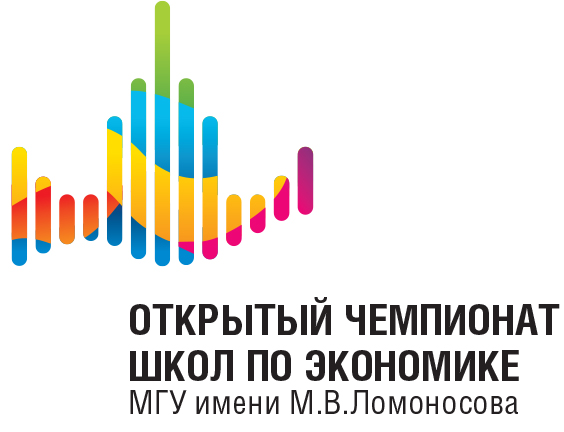 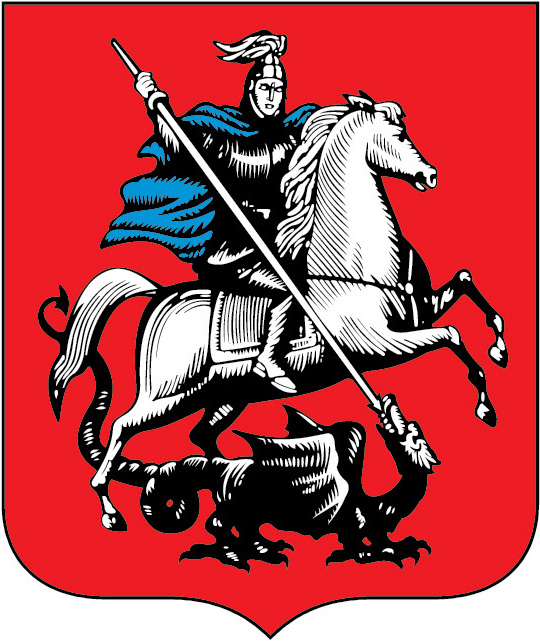 университет имени М.В.ЛомоносоваЭкономический факультетМГУ имени М.В.ЛомоносоваПри поддержке Правительства Москвы VI Открытый чемпионат школ по экономикеЗадание индивидуального тура для 8 класса Задача 1У школьника Васи есть 9 внешне одинаковых монет, одна из которых фальшивая (она весит чуть меньше остальных). Мальчик очень любит конфеты и тратит все деньги только на них, его счастье прямо пропорционально числу купленных конфет. Однако он знает, что если он попробует расплатиться фальшивой монетой, то в его городе больше никогда никто не продаст ему конфеты, поэтому ему очень хочется узнать, какая из монет фальшивая.Помочь ему в этом может индивидуальный предприниматель Жора, у которого имеются два экземпляра внешне неразличимых чашечных весов, из которых одни неисправны (при любом взвешивании, в котором на чашах поровну монет, неисправные весы показывают равенство). Какие из весов неисправны, Жора не рассказывает. Вася может сделать сколько захочет взвешиваний, однако, каждое взвешивание у Жоры стоит одну настоящую монету (плата взимается после окончания всех взвешиваний, Вася не может взвешивать «в кредит»). Какое наибольшее количество конфет сможет гарантировано купить Вася, если цена одного килограмма конфет – одна монета? Недалеко от Жоры работает его конкурент, Константин, у которого есть одни исправно работающие чашечные весы. Какую наибольшую цену одного взвешивания может поставить Константин, чтобы Васе было выгоднее идти к нему, если при прочих равных Вася предпочтет иметь дело с честным Константином, а монеты можно разменивать на меньшие по ценности. (При выборе Вася руководствуется тем количеством взвешиваний, которое позволит гарантированно выявить фальшивку, потому что он пессимист.)Задача 2  У выигравшего в лотерею 100.000 рублей учителя Николая Петровича есть два варианта распоряжения новоприобретенными деньгами – он может либо вложить их в дело своей жены, Натальи Сергеевны, чтобы расширить производство ее компании по изготовлению шляпок, либо положить деньги в Банк «Выгодный» в качестве вклада (комбинировать два этих варианта нельзя).  Банк «Выгодный» предлагает Николаю Петровичу очень выгодную процентную ставку – 50% годовых. (Процент начисляется в конце года на сумму, лежащую в банке на момент начисления, то есть с учётом предыдущих начислений.) Наталья Сергеевна уверена, что, если Николай Петрович инвестирует деньги в ее компанию, уже через 3 года она сможет 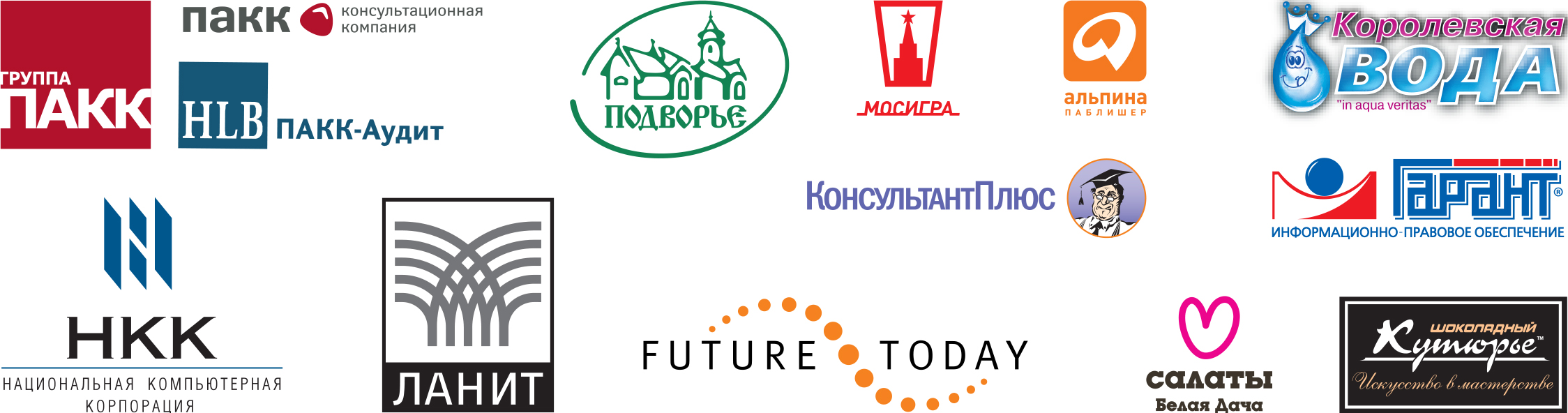 вернуть ему эти деньги в тройном размере (за вычетом 9-процентного налога на прибыль с окончательной суммы).  Пытаясь решить, как лучше поступить, Николай Петрович внимательно вчитывается в договор на вклад с Банком «Выгодный» и видит пункт мелким шрифтом, говорящий о том, что, начиная со второго года, Банк «Выгодный» будет уменьшать процентную ставку на фиксированное (Х) количество процентных пунктов. Найдите максимальный X, при котором Николаю Петровичу будет выгодно отнести деньги в Банк и расстроить свою жену. Задача 3 Предположим, что вы ежедневно совершаете поездки из дома на работу и обратно на легковом автомобиле по новой платной трассе, соединяющей Зеленоград и Москву. Базовый тариф за проезд по маршруту Зеленоград – Москва в утренний час пик (6:00 – 10:00) составляет 400 рублей. Базовый тариф за проезд по маршруту Москва – Зеленоград в вечерний час пик (16:00 – 22:00) составляет 350 рублей. (Оба тарифа указаны с учётом затрат на бензин.) Альтернатива «ехать по бесплатной дороге» вам глубоко противна, так как Ленинградское шоссе обычно чрезвычайно загружено. Однако, существует другая альтернатива – воспользоваться электричкой. Вы рассматриваете период из 10 недель по 5 рабочих дней в каждой, то есть 50 поездок туда и 50 поездок обратно. Стоимость пользования электричкой за это время составит 21300 рублей. Для пользования платной дорогой вам предлагают следующую скидочную программу, стоимость которой оплачивается единовременно до начала использования:  Какой должна быть величина скидки на первые 20 поездок, чтобы вам было все равно, пользоваться ли платной дорогой со скидочной программой или совершать поездки на электричке? Задача 4  Разгадайте кроссворд, по вертикали вы получите словосочетание, имеющее экономический смысл.Примечание: количество букв в слове определяется количеством квадратиков, с учетом того, в котором стоит цифра. Ввоз товаров, работ, услуг и т.п. на территорию страны из-за границыДлительный спад совокупной экономической активностиСпособность товара удовлетворять человеческую потребностьКраткосрочный спад производства в экономике, снижение темпов ростаОбъём произведённых товаров и услугБезвозмездный трансферт, осуществляемый государством, с целью покрытия убытка предприятияУстойчивый рост общего уровня цен в экономикеРаздел экономической науки, изучающий экономику страны или мира как единое целоеЭкономическая политика, направленная на поддержку внутреннего производителя и его защиту от зарубежной конкуренцииСовокупность экономических отношений, базирующихся на обмене товарами и услугами между производителями и потребителямиСовокупность правила и механизма принуждения к исполнению этого правилаГотовность фирмы произвести определённое количество товара при заданных условияхСовокупность предприятий, занятых производством орудий труда, добычей сырья, материалов, топлива, производством энергии и дальнейшей обработкой продуктовБезвозмездная передача средств из государственного бюджета фирмам или потребителям, обычно с целью стимулирования производства конкретного товараПериодическое колебание экономической активностиКосвенный налог, устанавливаемый на предметы массового потребления внутри страныПервые 20 поездок Следующие 10 поездок Следующие 14 поездок Следующие 6 поездок Скидка 𝑥% Скидка (𝑥+30)% Скидка (𝑥+40)% Скидка (𝑥+50)% 12345678910111213141516